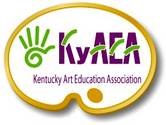 Artisan Form - Must be postmarked by September 15, 2018 Conference: Oct 12th and 13th @ Campbellsville University Artisan set up:  8:30-10:30 a.m. on Friday Vending Times:  10:30-3:00 on Friday and 10:00-2:00 on Saturday1 complimentary lunch ticket per day (Friday and Saturday), additional lunch tickets will be $10 each • Invitation to the KyAEA Awards Gala on Friday evening.    Access to visual art educators from across KYCompany Name:   Company Name:   Company Name:   Company Name:   Company Name:   Company Name:   Company Name:   Contact Name:Contact Name:Contact Name:Contact Name:Contact Name:Contact Name:Contact Name:Address (including city, state and zip):   Address (including city, state and zip):   Address (including city, state and zip):   Address (including city, state and zip):   Address (including city, state and zip):   Address (including city, state and zip):   Address (including city, state and zip):   Email:   Email:   Email:   Email:   Phone:    Phone:    Fax:     Company/Product Description:      Company/Product Description:      Company/Product Description:      Company/Product Description:      Company/Product Description:      Company/Product Description:      Company/Product Description:      Identify the way your donated door prize will be delivered:      Mailed or Dropped off at conference on Friday?Description of Donated Door Prize:      Identify the way your donated door prize will be delivered:      Mailed or Dropped off at conference on Friday?Description of Donated Door Prize:      Identify the way your donated door prize will be delivered:      Mailed or Dropped off at conference on Friday?Description of Donated Door Prize:      Identify the way your donated door prize will be delivered:      Mailed or Dropped off at conference on Friday?Description of Donated Door Prize:      Identify the way your donated door prize will be delivered:      Mailed or Dropped off at conference on Friday?Description of Donated Door Prize:      Identify the way your donated door prize will be delivered:      Mailed or Dropped off at conference on Friday?Description of Donated Door Prize:      Identify the way your donated door prize will be delivered:      Mailed or Dropped off at conference on Friday?Description of Donated Door Prize:      #’s of Tables Needed:  Electricity Hookup Needed:  No   YesElectricity Hookup Needed:  No   Yes# of additional lunch tickets needed ($10/each)   Friday:                               Saturday:  # of additional lunch tickets needed ($10/each)   Friday:                               Saturday:  # of additional lunch tickets needed ($10/each)   Friday:                               Saturday:  # of additional lunch tickets needed ($10/each)   Friday:                               Saturday:  Would you like to hold a hands on class?       No           Yes – Cap size for class:    Class Title:      Would you like to hold a hands on class?       No           Yes – Cap size for class:    Class Title:      Would you like to hold a hands on class?       No           Yes – Cap size for class:    Class Title:      Would you like to hold a hands on class?       No           Yes – Cap size for class:    Class Title:      Would you like to hold a hands on class?       No           Yes – Cap size for class:    Class Title:      Would you like to hold a hands on class?       No           Yes – Cap size for class:    Class Title:      Would you like to hold a hands on class?       No           Yes – Cap size for class:    Class Title:      Class Description (50 word limit and to be printed in booklet):   Class Description (50 word limit and to be printed in booklet):   Class Description (50 word limit and to be printed in booklet):   Class Description (50 word limit and to be printed in booklet):   Class Description (50 word limit and to be printed in booklet):   Class Description (50 word limit and to be printed in booklet):   Class Description (50 word limit and to be printed in booklet):   Which day(s) will you present?  Friday   Saturday     Which day(s) will you present?  Friday   Saturday     # of times you would like to present: 1 or 2    # of times you would like to present: 1 or 2    # of times you would like to present: 1 or 2    CostCostCostCostCostArtisan Registration Fee Artisan Registration Fee FreeFreeFreeFreeFreeTotal Amount EnclosedTotal Amount EnclosedPlease mail completed form and payment by September 14th 2018 to:                           Make CHECKS payable to:  KyAEA Mail packages to: Cayce Davenport2870 Hwy 55 South RdColumbia, KY 42728Cell 270-250-2522Questions? Email:  cayce.davenport@adairl.kyschools.usPlease mail completed form and payment by September 14th 2018 to:                           Make CHECKS payable to:  KyAEA Mail packages to: Cayce Davenport2870 Hwy 55 South RdColumbia, KY 42728Cell 270-250-2522Questions? Email:  cayce.davenport@adairl.kyschools.usPlease mail completed form and payment by September 14th 2018 to:                           Make CHECKS payable to:  KyAEA Mail packages to: Cayce Davenport2870 Hwy 55 South RdColumbia, KY 42728Cell 270-250-2522Questions? Email:  cayce.davenport@adairl.kyschools.usPlease mail completed form and payment by September 14th 2018 to:                           Make CHECKS payable to:  KyAEA Mail packages to: Cayce Davenport2870 Hwy 55 South RdColumbia, KY 42728Cell 270-250-2522Questions? Email:  cayce.davenport@adairl.kyschools.usPlease mail completed form and payment by September 14th 2018 to:                           Make CHECKS payable to:  KyAEA Mail packages to: Cayce Davenport2870 Hwy 55 South RdColumbia, KY 42728Cell 270-250-2522Questions? Email:  cayce.davenport@adairl.kyschools.usPlease mail completed form and payment by September 14th 2018 to:                           Make CHECKS payable to:  KyAEA Mail packages to: Cayce Davenport2870 Hwy 55 South RdColumbia, KY 42728Cell 270-250-2522Questions? Email:  cayce.davenport@adairl.kyschools.usPlease mail completed form and payment by September 14th 2018 to:                           Make CHECKS payable to:  KyAEA Mail packages to: Cayce Davenport2870 Hwy 55 South RdColumbia, KY 42728Cell 270-250-2522Questions? Email:  cayce.davenport@adairl.kyschools.usHotel info: (if needed)Holiday Inn Express, Campbellsville102 Plantation DriveCampbellsville, KY 42718270-465-2727$99.99, must be reserved by Sept. 12 for this rateBest Western1400 E Broadway StreetCampbellsville, KY 42718270-465-7001$89.99, must be reserved by Sept. 23 for this rate Hotel info: (if needed)Holiday Inn Express, Campbellsville102 Plantation DriveCampbellsville, KY 42718270-465-2727$99.99, must be reserved by Sept. 12 for this rateBest Western1400 E Broadway StreetCampbellsville, KY 42718270-465-7001$89.99, must be reserved by Sept. 23 for this rate Hotel info: (if needed)Holiday Inn Express, Campbellsville102 Plantation DriveCampbellsville, KY 42718270-465-2727$99.99, must be reserved by Sept. 12 for this rateBest Western1400 E Broadway StreetCampbellsville, KY 42718270-465-7001$89.99, must be reserved by Sept. 23 for this rate Hotel info: (if needed)Holiday Inn Express, Campbellsville102 Plantation DriveCampbellsville, KY 42718270-465-2727$99.99, must be reserved by Sept. 12 for this rateBest Western1400 E Broadway StreetCampbellsville, KY 42718270-465-7001$89.99, must be reserved by Sept. 23 for this rate Hotel info: (if needed)Holiday Inn Express, Campbellsville102 Plantation DriveCampbellsville, KY 42718270-465-2727$99.99, must be reserved by Sept. 12 for this rateBest Western1400 E Broadway StreetCampbellsville, KY 42718270-465-7001$89.99, must be reserved by Sept. 23 for this rate Hotel info: (if needed)Holiday Inn Express, Campbellsville102 Plantation DriveCampbellsville, KY 42718270-465-2727$99.99, must be reserved by Sept. 12 for this rateBest Western1400 E Broadway StreetCampbellsville, KY 42718270-465-7001$89.99, must be reserved by Sept. 23 for this rate Hotel info: (if needed)Holiday Inn Express, Campbellsville102 Plantation DriveCampbellsville, KY 42718270-465-2727$99.99, must be reserved by Sept. 12 for this rateBest Western1400 E Broadway StreetCampbellsville, KY 42718270-465-7001$89.99, must be reserved by Sept. 23 for this rate 